潍坊医学院自学考试在线平台考生线上照片采集操作流程登录潍坊医学院自学考试在线平台http://wfmczk.jxjy.chaoxing.com/mh（照片采集使用自学考试在线平台，论文答辩使用腾讯会议） 选择【论文答辩】菜单，点击【线上采集照片】按钮。如图1所示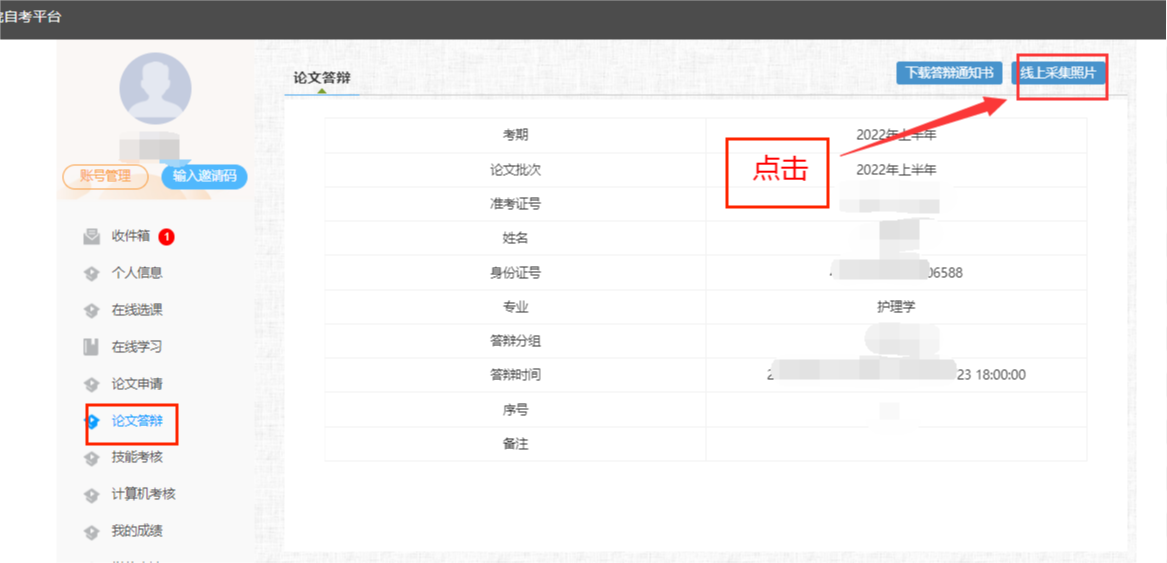 图1在电脑上安装摄像头，系统会自动识别电脑配置的摄像头，选择对应摄像头，后点击【确认】；如果没有识别出来，点击【重新检测】。如图2所示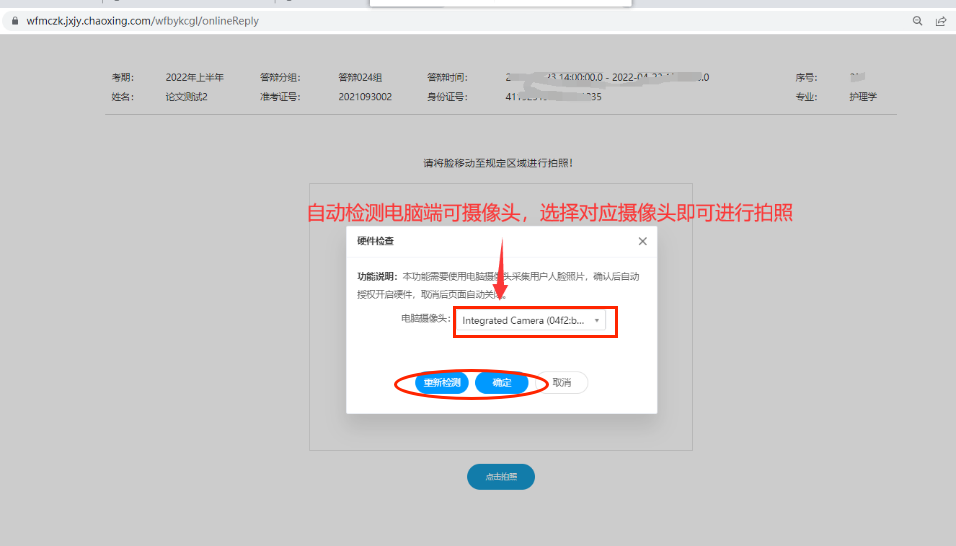 图2确认摄像头后，在正式论文答辩前，进入照片采集页面，确认脸部已移动到蓝框区域，点击【点击拍照】。如图3所示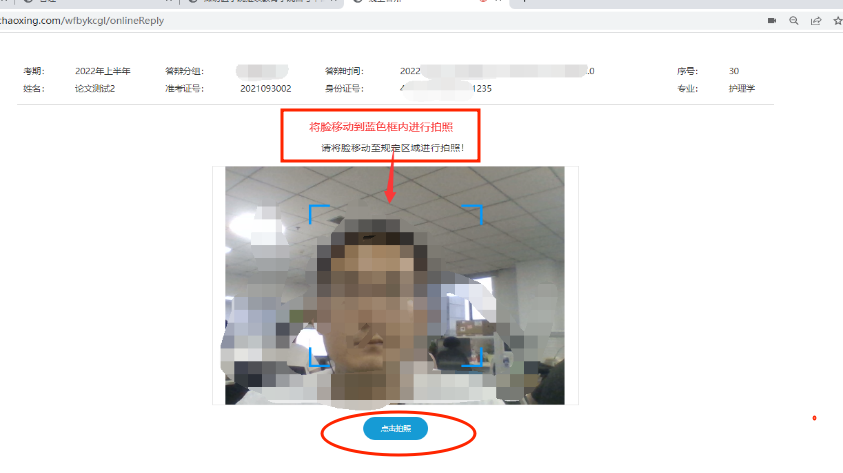 图3预览照片效果，确认清晰、无误后，点击【提交】即可，如果效果不好，可以点击【重新拍照】，重新抓拍照片。如图4所示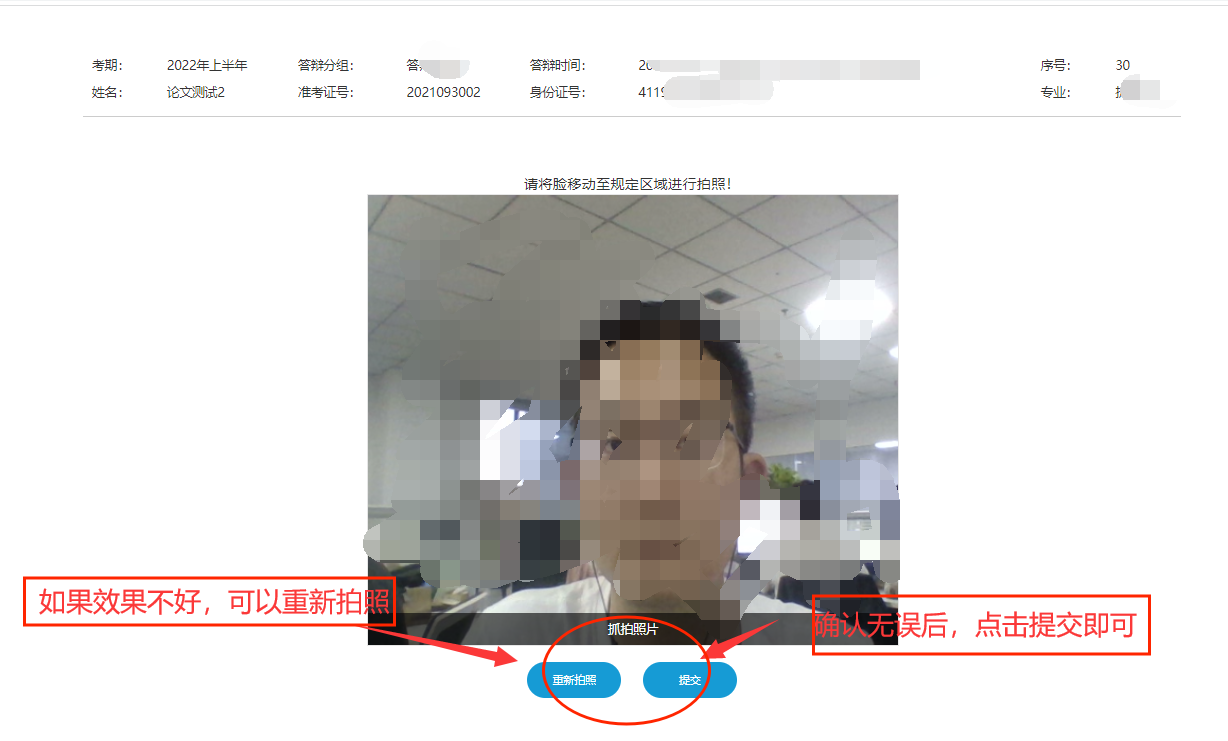 图4重要提示：在正式论文答辩前，通过摄像头采集的个人头像照片，是用于核实您的论文答辩考生身份，如果您不采集提交照片，将不能参加答辩，后果自负。                   潍坊医学院继续教育学院